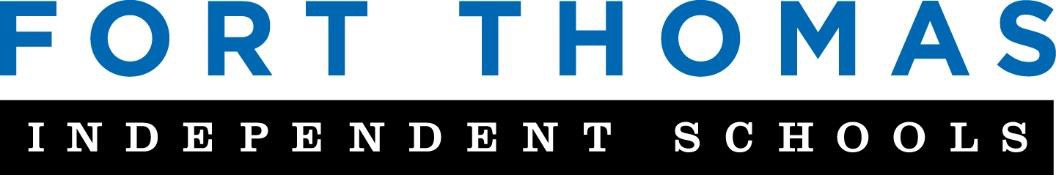 Overview of Fort Thomas Independent SchoolsApplication for Non-Resident StudentsThe Fort Thomas Independent School District offers enrollment to students living outside the district who meet the non-resident enrollment criteria of the Fort Thomas Independent Schools. Non-resident enrollment is provided to students only if an opening exists for the following school year.Admission offers are made to students based on a comprehensive evaluation of their application, as set forth by the Fort Thomas Board of Education and the administration of the Fort Thomas Independent Schools. Applicants are selected following an extensive review process that evaluates school attendance, school- based behavior, academic achievement, accomplishments and other information contained in the application. Applications are reviewed for qualifications, required test scores, and demonstrated academic and non-academic achievements. Below is a list of district-approved criteria that are considered.Criteria Used in FTIS's Comprehensive ReviewGrades/GPA. These grades should be submitted from the student’s previous school.Test scores. These scores should be submitted from the student’s previous school.School Attendance. Two or more years of school-based attendance data should be submitted, if available.School-based behavior. Two or more years of school-based behavior data should be submitted, if available.Special Talents, Achievements, Affiliations and Awards. Consideration of special talents, significant achievements, and awards that demonstrate the applicant’s ability to positively impact the Fort Thomas Independent Schools community.It is the responsibility of the family/student to supply the above information. Failure to provide the above mentioned information may negatively impact your child’s application.There is a $50.00 application fee required to process the application.  This fee is non-refundable.All information must be submitted to the Fort Thomas Independent Schools between September 1 and April 1.Frequently Asked Questions about the Admission ProcessHow much is tuition for one year?Tuition fee rates may increase each year.  Current full tuition fees for the 2022 – 2023 school year is $2850 for K-12 Kentucky resident students and $5700 for out of state students.  (The future rate for next year will be updated Spring of the future year)How do you make your admissions decisions?We employ a comprehensive review of the applicants. Each application receives an in-depth, holistic review by the admissions committee. Admissions offers are made to the applicants within the constraints of the enrollment goals.Does it matter when I apply?In most cases, it does not matter when you apply as long as you are within the application window of September 1 to April 1. Students in grades 9 – 12 should apply before December 1 when possible. The first review of applications will be conducted during the last week of December so students who are accepted can participate in parent meetings and early class scheduling. This is highly recommended.When will I be notified if my child has been accepted?High school students will be notified by April 15.Grades K – 8 - So many students move in and out of the district over the summer that it may not be possible to accept elementary students until August; however, parents will be notified of tentative acceptance based on the admissions process.Does FTIS have a waitlist?No. If a student does not gain enrollment for the current school year, the student will be required to reapply the following school year.Can non-resident students lose their enrollment?YES, Non-resident students may lose their enrollment if they cannot arrive to school on time, have excessive absences, demonstrate poor academic performance, fail to pay their tuition in a timely manner and/or display behavior  problems. If enrollment is revoked, parents will be notified by the last day of the school year.How do I apply?Complete the application. Be sure all information is complete, including your home school district and your test scores. Incomplete applications will not be considered.Submit the completed application, $50 non-refundable application fee and documents to the FTIS Board of Education, 28 N. Ft. Thomas Ave. Ft. Thomas, KY 41075 between September 1 and April 1.If further information is needed, Central Office will be in contact.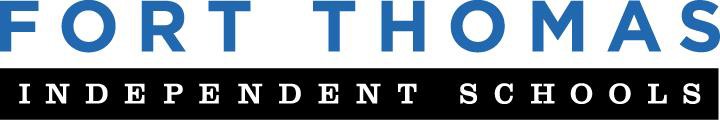 Thank you for your interest in Fort Thomas Independent School District. As a non-resident, you will be required to complete a tuition application. A $50.00 non-refundable application fee is also required.Before completing the application, please read these pre-application instructions.Applications will only be considered if there is adequate space in that grade level and if there is caseload capacity for special education.When determining acceptance the student must meet the following criteria:Satisfactory academic progress and academic effort as determined by the committee.Regular school attendance and not exceeding five (5) unexcused absences.Behavior in accordance with the previous school’s Code of Conduct.Evidence that the parents/guardians were cooperative and supportive in their working with the school.Testing may be needed for primary grades.You are responsible for verifying your district of residence Athletic eligibility is determined by the KHSAA guidelines   9-12.If your child intends on participating in high or middle school athletic and other extracurricular activities, an additional $250.00 non-refundable deposit is required. This will be applied to the tuition cost upon school enrollment.Acceptance:For Grades K-5: Because many students move in and out of the district over the summer, it may not be possible to accept elementary students until August; however, you will be notified of tentative acceptance based on the admission  process.Parents are responsible for all transportation to and from school. Please be advised that Fort Thomas Independent Schools rarely close for inclement weather.Once accepted, there is no reapplication for subsequent years as long as the below listed expectations are  met:Obligation for the amount of annual tuition. If financial terms are not met, the student will be withdrawn from the Fort Thomas Schools. Failing to meet payments terms can result in payment in full for subsequent enrollments (due by August 1 prior to the start of school).Student will appropriately comply with school discipline codes, academic and behavior expectations and attendance requirements.There is no school choice for elementary grades. The school is determined by space available.The district reserves the right to change a child’s school placement between kindergarten and first grade.New tuition applications must be received no later than April 1 for the upcoming school year. Applications received during the school year for enrollment in the current school year will not be accepted.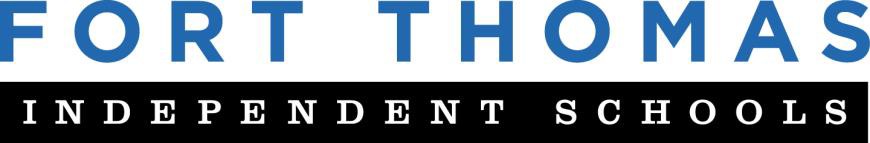 APPLICATION FOR ENROLLMENT AS NON-RESIDENT STUDENTChild’s Name 	Last	First	MiddleFather’s name: 			                                                                    Mother’s name: 		                                                                  Address: 	Apt. 		  Male  ⁬	Female  ⁬ Applying for what school year & grade level?          2023-2024 Grade:    	 School currently attending:  City: 	ST: 	  Phone numbers:Zip: 	  School district of residence:  	  Home:	( 	)	 	  Cell:	( 	)	 	Work:	( 	) 	   Child’s date of birth:  	  E-mail: 	   Child’s Soc. Sec. #: 	Please attach the following to complete your application:A copy of your child’s latest report cardA copy of the past 2 years’ attendance recordA copy of ALL available assessment information (IOWA, MAP, STAR, CTBS)A copy of transcript (high school students)Discipline recordsName and contact information of current principal (preschool director for incoming K)I understand that the Fort Thomas Independent School District may request a review of the information on these forms. I hereby authorize the district to have access to pertinent information from my child’s previous school/daycare regarding this request. I understand that providing false information shall be grounds for revoking tuition status.Signature of parent/legal guardian:	Date: 	Application fee of $50.00 must accompany application – payable to Fort Thomas Independent Schools*For Office Use OnlyReceived application and fee: 	Approved: 	  Tuition Fee Rates for 2022-2023	In StateOut of StateGrades K – 12$ 2850.00$ 5700.00Return completed application and documents:Jamee Flaherty, Assistant SuperintendentFort Thomas Independent Schools 28 North Fort Thomas Avenue Fort Thomas, KY 41075Child lives primarily with:Father	 Mother	 Both parents       Split equally between parentsAttendance and grades are important factors in determining the status of your application.How many days has your child been absent in the past 2 years?  Break down per year and include preschool, if applicable. Year 1 ________   Year 2________If absences are excessive (more than 5 per year), please explain: 	What are your child’s average grades? 	How will your child’s enrollment positively impact our student body? 	_Any other information that might be helpful to us (attach a separate sheet if more space is needed).